                                                                     	  						 Prema Chowdhury					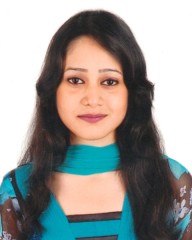 Current Address: Road#5, House#9 (Flat-6/A), Rupnagar, Mirpur-2, Dhaka-1216Phone: +8801912661443; E-mail: chowdhury_prema@yahoo.comPermanent Address: Village: Dashora, Thana+P.O.: Manikgonj, Dist: Manikgonj-1800To join a company that offers me a stable and positive atmosphere and inspires me to enhance and therefore to innovate the work culture for the betterment of all parties concerned. Seeking a challenging position in an institute with better environment where my skills can be put to good use for achieving the company objectives.Bachelor of Business Administration (BBA), American International University-Bangladesh, 2013Major: Accounting & Finance Result			: CGPA 3.61 (On scale of 4.00)Higher Secondary Certificate, Dhaka Commerce College, 2009Background: CommerceResult			: GPA 4.20 (On scale of 5.00)Secondary School Certificate, Khan Bahadur Awlad Hossain Khan High School, Manikgonj, 2007Background: CommerceResult			: GPA 4.13 (On scale of 5.00)Internship: 90days as an Intern at “Prime Bank Ltd.” (2013)Current Position: Customer Care Representative at “Banglalink Digital Communication Ltd.” (December 2013-Present)Capable to work under immense pressure and in a challenging work environment.Have strong leadership capabilities, and a very good team player.Absolutely positive and hard working.Organized and self-motivated.Was an active student of dancer (Loko Nritto, Classical) “Shishu Academy” & Liza Lolitokola Academy”.Achieved awards from dance competition. Was an active volunteer in school & college.Achieved award in school for Essay competition (Bangla). Bengali (Fluent), English (Fluent)Listening Music, Watching MovieName	:		Prema ChowdhuryFather’s Name:	Sudhangshu ChowdhuryMother’s Name:	Lila ChowdhuryDate of Birth:		13-06-1991Material Status:	UnmarriedBlood Group:		O+Religion:		Sanatan (Hindu)Nationality:		Bangladeshi (By birth)Data Entry, Microsoft Office Package, Internet Browsing and E-mail.Md. Khurshed Alam						Additional Registrar &					Controller of Examinations					American International University-Bangladesh (AIUB)	Phone: 9894229, 9885907, (Ext-114)				Ananta SahaDeputy ManagerInternational BusinessRenata LimitedPhone: (880-2) 801-1012 (Ext-212)